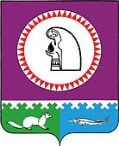 О внесении изменений в постановлениеадминистрации Октябрьского районаот 09.09.2019 № 1894В соответствии с постановлением Правительства Российской Федерации                        от 13.06.2020 № 858 «О продлении срока продления исполнения бюджетной меры принуждения и внесении изменений в общие требования к установлению случаев и условий продления срока исполнения бюджетной меры принуждения»:1. Внести в постановление администрации Октябрьского района от 09.09.2019            № 1894 «Об установлении общей суммы использованных не по целевому назначению средств бюджетных кредитов, межбюджетных трансфертов, предоставляемых из бюджета Октябрьского района бюджетам городских и сельских поселений, входящих в состав Октябрьского района для определения случая продления исполнения бюджетной меры принуждения» следующие изменения:1.1. Заголовок изложить в следующей редакции:«Об общей сумме средств местного бюджета, подлежащих бесспорному взысканию в соответствии с решениями о применении бюджетных мер принуждения за совершение бюджетных нарушений, предусмотренных главой 30 Бюджетного кодекса Российской Федерации, для определения случая продления исполнения бюджетной меры принуждения на срок более одного года».1.2. Пункт 1 изложить в следующей редакции:«1. Установить, что общая сумма средств местного бюджета, подлежащих бесспорному взысканию в соответствии с решениями о применении бюджетных мер принуждения за совершение бюджетных нарушений, предусмотренных главой 30 Бюджетного кодекса Российской Федерации, для определения случая продления исполнения бюджетной меры принуждения на срок более одного года составляет более 5 процентов суммы объема налоговых и неналоговых доходов бюджетов  городских и сельских поселений, входящих в состав Октябрьского района (далее – поселения) на текущий финансовый год,  утвержденного решением о местном бюджете на текущий финансовый год и плановый период, и объема дотаций на выравнивание бюджетной обеспеченности поселений на текущий финансовый год, утвержденного соответствующему поселению решением о бюджете на текущий финансовый год и плановый период.».            2. Опубликовать постановление в официальном сетевом издании «октвести.ру».            3. Контроль за выполнением постановления возложить на заместителя главы  Октябрьского района по экономике, финансам, председателя Комитета по управлению муниципальными финансами администрации Октябрьского района Куклину Н.Г.Глава Октябрьского района						           А.П. КуташоваИсполнитель: Заместитель председателя комитетапо управлению муниципальными финансамиСтепанович М.В., тел. 28-067Степень публичности  < 1 > МНПАРазослать:Комитет по управлению муниципальными финансами – 1 экз.Администрациям городских и сельских поселений – 11экз.КСП – 1 экз.Итого-  13 экз.Муниципальное образование Октябрьский районАДМИНИСТРАЦИЯ ОКТЯБРЬСКОГО РАЙОНАПОСТАНОВЛЕНИЕМуниципальное образование Октябрьский районАДМИНИСТРАЦИЯ ОКТЯБРЬСКОГО РАЙОНАПОСТАНОВЛЕНИЕМуниципальное образование Октябрьский районАДМИНИСТРАЦИЯ ОКТЯБРЬСКОГО РАЙОНАПОСТАНОВЛЕНИЕМуниципальное образование Октябрьский районАДМИНИСТРАЦИЯ ОКТЯБРЬСКОГО РАЙОНАПОСТАНОВЛЕНИЕМуниципальное образование Октябрьский районАДМИНИСТРАЦИЯ ОКТЯБРЬСКОГО РАЙОНАПОСТАНОВЛЕНИЕМуниципальное образование Октябрьский районАДМИНИСТРАЦИЯ ОКТЯБРЬСКОГО РАЙОНАПОСТАНОВЛЕНИЕМуниципальное образование Октябрьский районАДМИНИСТРАЦИЯ ОКТЯБРЬСКОГО РАЙОНАПОСТАНОВЛЕНИЕМуниципальное образование Октябрьский районАДМИНИСТРАЦИЯ ОКТЯБРЬСКОГО РАЙОНАПОСТАНОВЛЕНИЕМуниципальное образование Октябрьский районАДМИНИСТРАЦИЯ ОКТЯБРЬСКОГО РАЙОНАПОСТАНОВЛЕНИЕМуниципальное образование Октябрьский районАДМИНИСТРАЦИЯ ОКТЯБРЬСКОГО РАЙОНАПОСТАНОВЛЕНИЕ«»2020 г.№пгт. Октябрьскоепгт. Октябрьскоепгт. Октябрьскоепгт. Октябрьскоепгт. Октябрьскоепгт. Октябрьскоепгт. Октябрьскоепгт. Октябрьскоепгт. Октябрьскоепгт. ОктябрьскоеСОГЛАСОВАНО:Заместитель главы Октябрьского района по экономике, финансам, председатель Комитета по управлению муниципальными финансами                                                                    Н.Г.  Куклина Первый заместитель главы Октябрьскогорайона по правовому обеспечению,управляющий делами администрацииОктябрьского района                                                                                  Н.В. ХромовЗаведующий юридическим отделомадминистрации Октябрьского района                                                      Л.Ю. ДаниленкоПредседатель Контрольно-счетной палатыОктябрьского района                                                                                 С.В. Патрактинова  